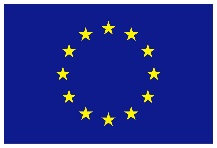 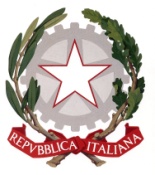 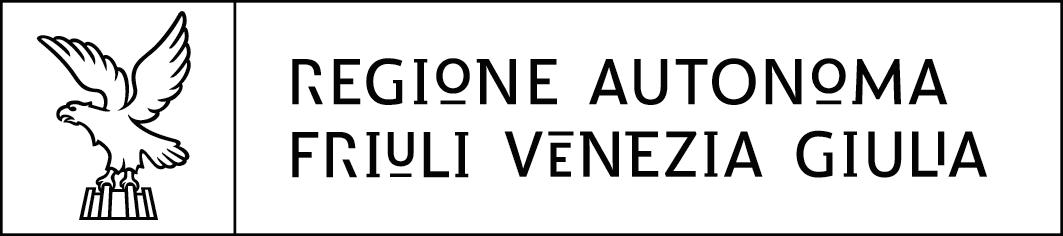 ATTESTATO DI FREQUENZARilasciato al termine del percorso di formazione autorizzato dalla Regione autonoma Friuli Venezia Giulia 
ai sensi della Legge regionale 21 luglio 2017, n. 27, approvato con Decreto n. __________ in data _____________SI ATTESTA CHENATO/A A (1)ILHA FREQUENTATO IL SEGUENTE PERCORSO FORMATIVODENOMINAZIONECODICE REGIONALEDURATA IN ORE DEL PERCORSO FORMATIVOCONCLUSO CON SUPERAMENTO DELL’ESAME FINALE IN DATAPRESSO (2)CONSEGUENDO GLI APPRENDIMENTI DI SEGUITO RIPORTATIA – ELEMENTI RIFERITI A COMPETENZE DEL REPERTORIO REGIONALE CONSEGUITE IN MODO PARZIALE (3)Codice e Titolo della competenza di riferimento, elenco delle situazioni tipo effettivamente conseguiteB – COMPETENZE RIFERITE A STANDARD DI VALENZA NAZIONALE ED EUROPEA (4)Titolo della competenza, standard di riferimento, elenco di conoscenze e abilitàRilasciato a ____________________ il _____________LEGENDA DA UTILIZZARSI A SOLI FINI COMPILATIVINB: NON inserire nella stampa le note esplicative né la relativa numerazione associata ai singoli campi dell’attestatoIndicare il comune di nascita, la provincia e lo stato nel formato: Comune (Prov) – Stato.Indicare la denominazione del soggetto attuatore (ATI o ente) e del soggetto incaricato del percorso.Indicare gli elementi riferiti alle competenze del repertorio regionale (QPR) conseguite in modo parziale durante il percorso formativo. 
In particolare, inserire per ogni competenza i seguenti elementi minimi: codice e titolo della competenza, elenco delle sole situazioni tipo effettivamente conseguite articolate rispetto alla dimensione valutativa della SST associata alla competenza.
Per la descrizione di tali elementi utilizzare lo schema sotto riportato:Indicare le competenze riferite a standard a valenza nazionale ed europea effettivamente conseguite durante il percorso formativo. 
In particolare, inserire per ogni competenza i seguenti elementi minimi: titolo della competenza, indicazione dello standard di riferimento, elenco delle conoscenze e abilità. 
Per la descrizione di tali elementi utilizzare lo schema sotto riportato:Firma del legale rappresentante o suo delegato Inserire codice QPR-XXX-NN e TITOLO del QPRLimitatamente alla capacità di gestire le seguenti situazioni tipo:Inserire titolo della dimensione di riferimento …Inserire numero e titolo della ST …Inserire numero e titolo della ST …Inserire titolo della dimensione di riferimento …Inserire numero e titolo della ST …Inserire numero e titolo della ST … Inserire il Titolo della competenzaInserire le indicazioni dello standard di riferimentoConoscenze: Descrizione conoscenza 1Descrizione conoscenza 2Abilità:Descrizione abilità 1Descrizione abilità 2